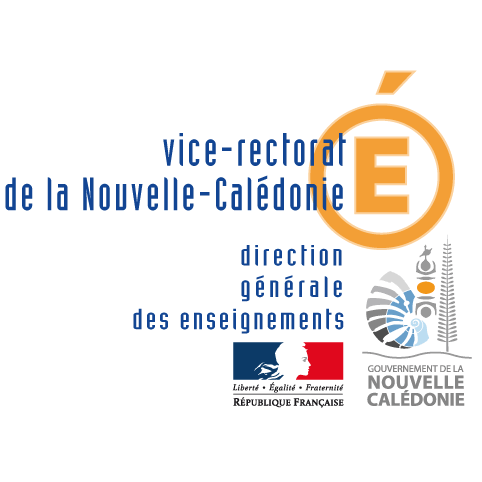 Mission Secourisme – Version 2018Document à faire parvenir 15 jours avant le début de la session à : cpellerin@ac-noumea.ncEn cas de modification de date ou annulation de la session, la mission secourisme doit être informée. Etablissement demandeur : Adresse : Téléphone :                                        Formateur PAE FPSC : 	Nom :                         Prénom :                           Fonction :                                                       Etablissement d’exercice : Formateur PAE FPSC : 	Nom : …………………………………….      Prénom : …………………………………….                                   Fonction : …………………………………….                                                                 Etablissement d’exercice : …………………………………….  Formateur PAE FPSC : 	Nom : …………………………………….      Prénom : …………………………………….                                   Fonction : …………………………………….                                                                 Etablissement d’exercice : …………………………………….  Lieu de la formation : GOD de KOUAOUANombre de stagiaires (30 maximum) :          Qualité des stagiaires :   élèves    □ personnels	Rappel : 10 stagiaires / formateur PAEPSC                                                                                                                                                                Signature : Date de la demande d’ouverture de session : 	             Date de l’intervention HorairesNombre d’ élèves concernésTotal